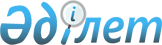 О внесении изменения в решение Западно-Казахстанского областного маслихата от 28 августа 2019 года №28-2 "Об утверждении Правил содержания и выгула собак и кошек на территории Западно-Казахстанской области"
					
			Утративший силу
			
			
		
					Решение Западно-Казахстанского областного маслихата от 9 декабря 2020 года № 40-5. Зарегистрировано Департаментом юстиции Западно-Казахстанской области 10 декабря 2020 года № 6535. Утратило силу решением Западно-Казахстанского областного маслихата от 12 октября 2022 года № 14-7
      Сноска. Утратило силу решением Западно-Казахстанского областного маслихата Западно-Казахстанской области от 12.10.2022 № 14-7 (вводится в действие по истечении десяти календарных дней после дня его первого официального опубликования).
      В соответствии с Кодексом Республики Казахстан "Об административных правонарушениях" от 5 июля 2014 года, законами Республики Казахстан "О местном государственном управлении и самоуправлении в Республике Казахстан" от 23 января 2001 года, "О ветеринарии" от 10 июля 2002 года, Западно-Казахстанский областной маслихат РЕШИЛ:
      1. Внести в решение Западно-Казахстанского областного маслихата от 28 августа 2019 года №28-2 "Об утверждении Правил содержания и выгула собак и кошек на территории Западно-Казахстанской области" (зарегистрированное в Реестре государственной регистрации нормативных правовых актов №5778, опубликованное 5 сентября 2019 года в Эталонном контрольном банке нормативных правовых актов Республики Казахстан) следующее изменение:
      в Правилах содержания и выгула собак и кошек на территории Западно-Казахстанской области, утвержденных указанным решением:
      пункт 9) главы 2 изложить в следующей редакции:
      "9) При регистрации в Государственной ветеринарной организации или ветеринарной клинике животному вводится идентификационный микрочип за счет владельца животного. Процедура чипирования или клеймения (нанесение татуировки) является обязательной для всех собак и кошек. Безнадзорные животные подлежат идентификации за счет местного бюджета."
      2. Руководителю аппарата областного маслихата (Е.Калиев) обеспечить государственную регистрацию данного решения в органах юстиции.
      3. Настоящее решение вводится в действие по истечении десяти календарных дней после дня первого официального опубликования.
					© 2012. РГП на ПХВ «Институт законодательства и правовой информации Республики Казахстан» Министерства юстиции Республики Казахстан
				
      Секретарь маслихата

М. Құлшар

      Секретарь маслихата

М. Құлшар
